Publicado en  el 09/11/2016 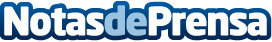 Tesla baraja la posibildad de crear una 'Gigafactory 2' en EuropaTras adquirir la empresa alemana Grohmann Engineering, Tesla planea la creación de una 'Gigafactory 2', en la que no solo se fabricarán baterías, sino también coches.Datos de contacto:Nota de prensa publicada en: https://www.notasdeprensa.es/tesla-baraja-la-posibildad-de-crear-una Categorias: E-Commerce Recursos humanos Consumo http://www.notasdeprensa.es